0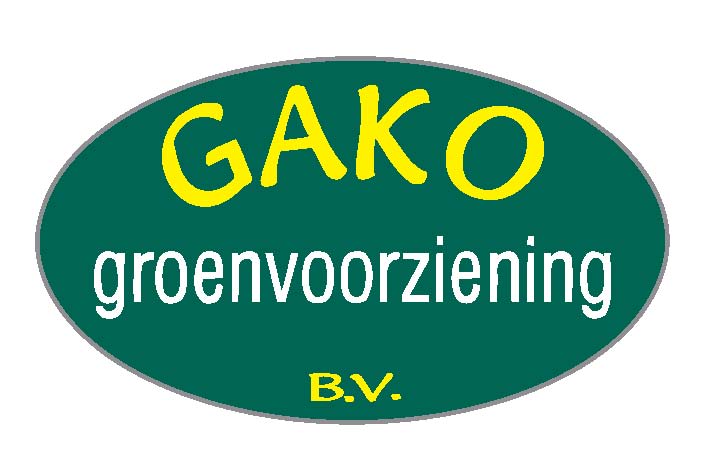 Communicatieplan CO2-reductiesysteemConform niveau 2 op de CO2-prestatieladder 3.0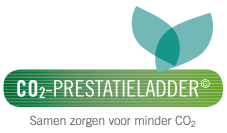 Auteur: 		Karen HeijkampDatum:			5 november 2019Versie:			5.0  Status:			definitiefInleidingIn dit document wordt aangegeven op welke momenten wordt gecommuniceerd omtrent het CO2-reductiesysteem van Gako Groenvoorziening B.V.CommunicatieplanInterne communicatie over de emissie-inventaris maakt het voor medewerkers mogelijk, ideeën voor verbetering aan te leveren. Zie bijlage toolboxmeeting oktober 2019.Transparantie naar buiten toe kan signalen opleveren dat het bedrijf goed presteert op CO2, of juist nog een slag moet maken.Doelgroepen, boodschap en communicatiemiddelenBelanghebbendenDe belanghebbenden zijn in te delen in twee groepen; interne en externe belanghebbenden. Externe belanghebbenden worden in de CO2-Prestatieladder omschreven als: Partijen die belang hebben bij reductie van CO2-uitstoot Potentiële partners om mee samen te werken aan CO2-reductie Gako Groenvoorziening B.V. heeft de volgende belanghebbenden geïdentificeerd:Interne belanghebbenden: Medewerkers Externe belanghebbenden: Klanten;Combinatie;Toeleveranciers;Onderaannemers;Branchegenoten die met CO2-reductie bezig zijn;Waterschappen/hoogheemraadschappen, gemeentes, provincies;Maatschappij (media, omwonenden, belangenverenigingen natuur, klimaat, energie);Kennisinstituten in de branche.Er zijn nog geen projecten waarop CO2-gerelateerd gunningsvoordeel verkregen is.WebsiteOp de website wordt een dynamische pagina ingericht en bijgehouden omtrent de het CO2-reductiesysteem van Gako Groenvoorziening B.V.Tekstuele informatieOp de apart ingerichte pagina op de website bevindt zich informatie over:De CO2 footprint; Communicatieplan;Energie Management actieplan.Het Certificaat CO2 prestatieladder.Gedeelde documentenOnderstaande documenten (te downloaden als PDF):-	De CO2 footprint; -	Communicatieplan;-	Energie Management actieplan.BijlageToolboxmeetingenDit jaar heeft er een drietal toolboxmeetingen plaatsgevonden:- 11 oktober 2019  Onderwerp: “Zuinige rijstijl”;	- 15 oktober 2019  Onderwerp: “CO2 Prestatieladder”                         “Footprint 2019”WatWieHoeDoelgroepWanneerWaaromCO2 footprintCO2-verantwoordelijkeVia toolboxInternFebruari en novemberCO2-prestatieladder eis 3.C.2CO2 footprintCO2-verantwoordelijkeVia internetsiteExternDecember en juliCO2-prestatieladder eis 3.C.2CO2-reductiedoelstellingen, subdoelstellingen en maatregelenCO2-verantwoordelijkeVia toolbox en werk-overlegInternDecember en JuliCO2-prestatieladder eis 3.C.2CO2-reductiedoelstellingen, subdoelstellingen en maatregelenCO2-verantwoordelijkeVia internetsiteExternDecember en JuliCO2-prestatieladder eis 3.C.2Projecten waarop CO2-gerelateerd gunningsvoordeel is verkregenCO2-verantwoordelijke en directieVia toolbox en werk-overlegInternWanneer er een gunning is verkregenCO2-prestatieladder eis 1.C.1Maatregelen voor CO2-reductie op projectbasisCO2-verantwoordelijkeVia toolbox en werk-overlegInternWanneer er een gunning is verkregenCO2-prestatieladder eis 2.C.1Mogelijkheden voor individuele bijdrage, huidig energieverbruik en trends binnen het bedrijfCO2-verantwoordelijkeVia toolbox en werk-overlegInternFebruari, juni en novemberCO2-prestatieladder eis 3.C.2Mogelijkheden voor individuele bijdrage, huidig energieverbruik en trends binnen het bedrijfCO2-verantwoordelijkeVia internetsiteExternDecember en JuliCO2-prestatieladder eis 3.C.2CO2 reductietipsCO2-verantwoordelijkeVia toolbox en/of werk-overlegInternFebruari, juni en novemberBetrokkenheid medewerkers stimuleren